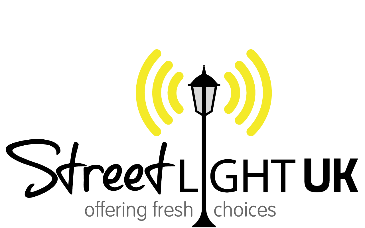 Vulnerable Adults Protection PolicyDefinition of Vulnerable:The Police Act 1997 (Enhanced Criminal Record Certificates) (Protection of Vulnerable Adults) Regulations 2000 defines vulnerable adult as a person aged 18 or over who is in need of community care services because of a e.g. learning or physical disability, a physical or mental illness, including an addiction to alcohol or drugs, a reduction in physical and mental capacity, and is unable to take care of themselves or to protect themselves against significant harm, abuse, neglect or exploitation.Definition of abuse:e.g. "Abuse is the harming of another individual usually by someone who is in a position of power, trust or authority over that individual.  The harm may be physical, psychological or emotional or it may be directed at exploiting the vulnerability of the victim in more subtle ways (for example, through denying access to people who can come to the aid of the victim, or through misuse or misappropriation of his or her financial resources). The threat or use of punishment is also a form of abuse.In many cases it is a criminal offence."  Centre for Policy on Ageing (1996)Types of Abuse e.g. Physical abuse, sexual abuse, spiritual abuse, psychological/emotional abuse, neglect, financial or material abuse, discriminatory abuse.  No abuse is acceptable and some abuse is a criminal offence and must be reported to the police as soon as possible.  Responsibilities of the project:To ensure employees and volunteers are aware of the adult protection policy and are adequately trained.To notify the appropriate agencies if abuse is identified or suspected.To support and where possible secure the safety of individuals and ensure that all referrals to services have full information in relation to identified risk and vulnerability. To DBS check volunteers and employees that have access to or work with Vulnerable Adults.Responsibilities of employees and volunteers:To be familiar with the adult protection policy and procedures.To take appropriate action in line with the policies of the project.To declare any existing or subsequent convictions.Failure to do so will be regarded as gross misconduct, possibly resulting in dismissal.Support for those who report abuse:All those making a complaint or allegation or expressing concern, whether they be employees, volunteers or service users should be reassured that:They will be taken seriously.Their comments will usually be treated confidentially, but their concerns may be shared if they or others are at significant risk.If a service user, will be given immediate protection if possible from the risk of reprisals or intimidation.If employees or volunteers they will be given support and afforded protection if necessary in line with the Public Interest Disclosure Act 1998.The Vulnerable Adult has the right:To be made aware of this policy.To have alleged incidents recognised and taken seriously.To receive fair and respectful treatment throughout.To be involved in any process as appropriate.To receive information about the outcome.Recruitment of employees and Volunteers:Recruitment procedures and policies include:-	Completion of an application form-	References-	All employees and volunteers have a duty to declare any existing or subsequent convictions.   -	Full DBS check-	InterviewTraining of employees and volunteers:Familiarisation with all policies and procedures during inductionFurther training, dependent on nature of role, e.g. 	-	Risk assessment and management	-	Types of abuse and recognising signs of abuse	-	Keeping appropriate records	-	Listening skillsManagement and Supervision:It is the team leader’s responsibility to clarify with the worker or volunteer their roles and responsibilities regarding their relationships with vulnerable adults with whom they may be in contact.   Regular supervision for employees and volunteers will monitor the work and offer the opportunity to raise any issues.Record Keeping:There should be a written record of any concerns.  This confidential information will be kept in a locked drawer by the appropriate person, and will be kept for as long as deemed necessary, in line with Data Protection principles.  (please refer to Confidentiality & Data Protection Policy)All incidents should be discussed with Team Leaders and Project Director.Records kept by employees about vulnerable adults should only include:-	Contacts made-	Referrals made, including date, time, reason and referral agency.Planning:Wherever possible paid employees and volunteers should avoid lone working with a vulnerable adult.  But if unavoidable, one to one contact should ideally take place in an environment where other employees or volunteers are present or within sight.  If this is not possible, one to one contact should take place where the paid employee or volunteer has experience working with vulnerable adults.Access to an independent person:Any vulnerable adult who comes into contact with employees or volunteers regularly, should be given information on their right to talk with an independent person, and their name and contact arrangements.  This could form part of the normal registration process.  The independent person for the project is: Dr Sharron Frood Ph.D. Identification of abusePhysical abuse signs:Note.  Some ageing processes can cause changes which are hard to distinguish from some aspects of physical assault e.g. skin bruising can occur very easily due to blood vessels becoming fragile.A history of unexplained falls or minor injuriesBruising in well protected areas, or clustered from repeated strikingFinger marksBurns of unusual location or typeInjuries found at different stages of healingInjury shape similar to an objectInjuries to head/face/scalpHistory of GP or agency hopping, or reluctance to seek helpAccounts which vary with time or are inconsistent with physical evidenceWeight loss due to malnutrition, or rapid weight gainUlcers, bed sores and being left in wet clothingDrowsiness due to too much medication, or lack of medication causing recurring crises/hospital admissionsSexual abuse signs:Disclosure or partial disclosure (use of phrases such as 'It's a secret')Medical problems, e.g. genital infections, pregnancy, difficulty walking or sittingDisturbed behaviour e.g. depression, sudden withdrawal from activities, loss of previous skills, sleeplessness or nightmares, self-injury, showing fear or aggression to one particular person, inappropriately seductive behaviour, loss of appetite or difficulty in keeping food down.Behaviour of others towards the vulnerable adultCircumstances - e.g. two service users found in a toilet area, one in a distressed state.Psychological/emotional signs:IsolationUnkempt, unwashed, smellOver meticulousInappropriately dressedWithdrawn, agitated, anxious not wanting to be touchedChange in appetiteInsomnia, or need for excessive sleepTearfulnessUnexplained paranoia, or excessive fearsLow self esteemConfusionNeglect signs:Physical condition poorClothing in poor conditionInadequate dietUntreated injuries or medical problemsFailure to be given prescribed medicationPoor personal hygieneFinancial or material signs:Unexplained or sudden inability to pay billsUnexplained or sudden withdrawal of money from accountsDisparity between assets and satisfactory living conditionsExtraordinary interest by family members and other people in the vulnerable person's assetsDiscriminatory signs:Lack of respect shown to an individualSigns of substandard service offered to an individualExclusion from rights afforded to others, such as health, education, criminal justice.Spiritual abuse:Spiritual abuse is linked to emotional abuse, and could be defined as an abuse of power, often done in the name of God or religion, which involves manipulating or coercing someone into thinking, saying or doing things without respecting an individual's right to choose for themselves.  Some indicators of spiritual abuse might be a leader who is intimidating and imposes his/her will on other people, perhaps threatening dire consequences or the wrath of God if disobeyed.  He or she may say that God has revealed certain things to them and so they know what is right.  Those under their leadership are fearful to challenge or disagree, believing they will lose the leader's (or more seriously God's) acceptance and approval.Other signs of abuse:Inappropriate use of restraintsSensory deprivation e.g. spectacles or hearing aidDenial of visitors or phone callsFailure to ensure privacy or personal dignityLack of flexibility of choice e.g. bedtimes, choice of foodRestricted access to toilet or bathing facilitiesLack of personal clothing or possessionsControlling relationships between care employees and service users.What to doTo act or not to act:All allegations or suspicions are to be treated seriously.  No abuse is acceptable and some abuse is a criminal offence and must be reported to the Police as soon as possible.   To determine the appropriate action it is important to consider:Risk - does the vulnerable adult, employee or volunteer understand the nature and consequences of any risk they may be subject to, and do they willingly accept such a risk?Self-determination - is the vulnerable adult able to make their own decisions and choices, and do they wish to do so?Seriousness - A number of factors will determine whether intervention is required.  The perception of the victim must be the starting point.   Factors informing assessment of seriousness will include:-	The perception by the individual and their vulnerability-	The extent of the abuse-	The length of time it has been going on-	The impact on the individual-	The risk of repetition or escalation involving this or other vulnerable adults-	Is a criminal offence being committed?Actions and considerations:The first priority should always be to ensure the safety and protection of vulnerable adults.  To this end it is the responsibility of all employees to act on any suspicion or evidence of abuse or neglect and to pass on their concerns to a responsible person or agency.In situations of immediate danger, take urgent action by calling the relevant emergency services (e.g. Police, ambulance, GP)Remember to have regard to your own safety.  Leave the situation if it is not safe for you.Listen to the vulnerable adult and offer necessary support and reassurance.Issues of confidentiality must be clarified early on.  For example employees or volunteers must make it clear that they will have to discuss the concerns with their Team Leader.Where a vulnerable adult expresses a wish for concerns not to be pursued then this should be respected wherever possible.  However, decisions about whether to respect the service user's wishes must have regard to the level of risk to the individual and others, and their capacity to understand the decision in question.  In some circumstances the vulnerable adult's wishes may be overridden in favour of considerations of safety.  Decisions to override the vulnerable adult's wish not to take the matter further should if possible be the product of discussion with appropriate line management.Note your concerns and any information given to you or witnessed by you.Report concerns to the appropriate Team Leader.Remember it is not necessary or advisable for you to seek evidence.  By supporting the vulnerable adult and carefully logging any information given to you at this stage, you will lay the foundations for an effective formal investigation.Understand the need not to contaminate, or to preserve evidence if a crime may have been committed.Discussion and decision making information should be shared with your team leader, who must approve with the StreetlightUK Project Director any actions to be taken and any documentation or correspondence being sent out.Employees with concerns should discuss them with the Project Director as soon as is practicably possible, preferably on the same day.If the Team Leader is not available, then any concerns should be discussed with the Project Director. Volunteers with concerns should discuss these discreetly with their Team Leader or Project Director as soon as possible after the abuse or suspicions of abuse are observed.  Concerns about colleagues:These should be addressed initially with the Team Leader but if this is not possible or the concern is about the Team Leader or another volunteer or employee, then any concerns should be discussed with the Project Director.  To refer or not to referThe decision to refer or not to refer should be made by the Team Leader and the Project Director.  When considering the decision as to whether to refer elsewhere (e.g. to Police, Social Services, and National Care Standards Commission) the following should be taken into account:The wishes of the vulnerable adult and their right to self-determinationThe mental capacity of the vulnerable adultKnown indicators of abuseDefinitions of abuseLevel of risk to this individualThe seriousness of the abuseThe effect of the abuse on the individualLevel of risk to othersThe effect of the abuse on othersWhether a criminal offence has been committedWhether other statutory obligations have been breached (e.g. NCSC)The need for others to knowThe ability of others (e.g. Police, Social Services) to make a positive contribution to the situation.Issue of mental capacity and consent:The consent of the vulnerable adult must be obtained except where:The vulnerable adult lacks the mental capacity to make a decision, and a risk assessment indicates that referral would be in their best interestsOthers may be at riskA crime has been committed.Who to refer to or report concerns to:Emergency Social ServicesRelevant hospital Social Services team if vulnerable adult is in hospitalCommunity Mental Health Team where the vulnerable adult has an ongoing mental health need.Hospital Trusts/Primary Care Trusts where there is a complaint of abuse by an employee.The Police, if there is an emergency where delay may result in serious harm to the vulnerable adult or if the abuse may constitute a crime.Information, if known, which will be required when you make a referral or report your concerns:Details of alleged victim - name, address, age, gender, ethnic background including principal language spoken and details of any disabilityDetails of GP and any known medicationWhether the individual is aware of and has consented to the referral/report.The mental capacity of the individual (are there are any concerns/doubts about this?)If appropriate advice agency on preferred/advised method or environment when approaching the alleged victim or perpetrator.Also, any relevant information, for example:Reasons for concerns and therefore this referralDetails of how these concerns came to lightSpecific information relating to these concerns Details of any arrangements which have already been made for the protection of the vulnerable adult or any immediate action takenDetails of anyone else to whom this referral has also been madeDetails of the alleged perpetrator and if they are a vulnerable adultDetails of alleged abuse and information about suspicionsDetails of any other background informationAn impression of how serious the situation might beDetails of any other professional involvedDetails of carers and any significant family members, neighbours, friends.Do's and Don'tsEmployee or volunteer should not:Appear shocked, horrified, disgusted or angryPress the individual for details (unless requested to do so)Make comments or judgements other than to show concernPromise to keep secretsConfront the abuserRisk contaminating evidenceEmployee or volunteer should:Stay calmListen patientlyReassure the person they are doing the right thing by telling youExplain what you are going to doReport to Team Leader who will report to Project Director.Immediately write a factual account of what you have seen.Discuss with the Project Director who will:Ascertain whether the situation might fall within the definitions of abuse outlined in this policyConsider the vulnerable adult's capacity to make decisionsAscertain whether an advocate or appropriate adult might be necessaryAscertain any immediate action requiredAscertain whether an investigation is necessary in accordance with internal policies and proceduresWhere abuse is suspected conclude that a referral be made to the appropriate agency.  